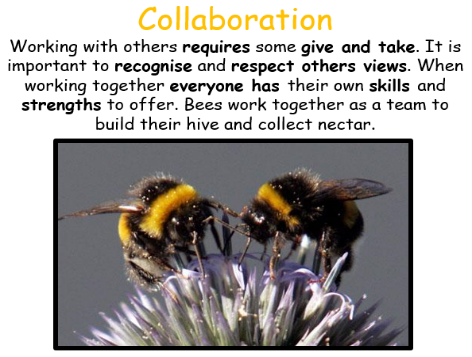 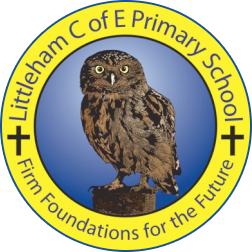 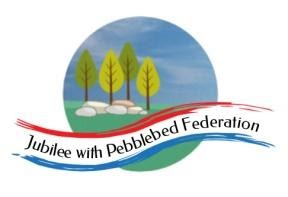 We would love to see any photos of the learning you are doing at home. Please send these to YRteacher@littleham.devon.sch.ukPlease let us know if you need any additional resources to help your child to complete their home learning with you at home.Year: ReceptionWk beg: 29/3/2021Lesson OneLesson TwoLesson ThreeLesson FourLesson FiveMonday 29th MarchName PracticePractice writing your name either on a piece of paper or your name card.Please encourage correct pencil hold – ‘nip, flip and grip’.Make sure your child can form every letter correctly and without a visual.Extend by encouraging your child to write the letters smaller and on a line.ReadingLog onto Bug Club and pick a book to read to your grown up. Ask your child questions about the story and to sound talk the words.https://www.activelearnprimary.co.uk/login?c=0Practice reading some of the sound button words in their home learning pack.e.g. h-u-ff     huffOr read and write the tricky words on their key ring.MathsPractice writing numbers correctly. https://www.youtube.com/watch?v=DzKqCmjVXLIWrite these additions on cards or pieces of paper.2+1=   3+1=   4+1=  5+1=  6+1=  7+1=   8+1=   9+1=Shuffle the eight addition cards and place face down in a pile. Ask your child to take one. Read it together. Then help your child to make the addition using cubes, e.g. take 5 cubes, then 1 more to make 6, then write the answer on the card. PhonicsReview all letter sounds learnt so far – see flash cards in home learning pack. Focus on learning the digraphs qu ch sh th ng ai ee igh oa oo(long) oo(short) ar ur ow oi ear air ure er Revisit the sounds th by watching the clips below:https://www.youtube.com/watch?v=7uwgHxH2H20https://www.youtube.com/watch?v=6U354eD-hgQThen practice reading these words shipflashfishshell thudBeththemclothWe have learnt all the sounds in these words so see if your child can sound talk them, e.g. th-u-d   thudArt & LiteracyMake and write an Easter card.There will be lots of ideas for simple Easter cards you can make together online. Once made help your child to write the message inside.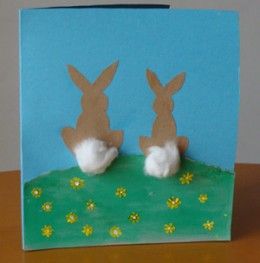 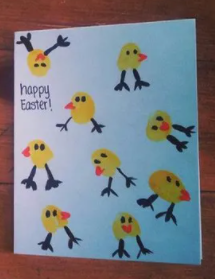 Tuesday 30th MarchName PracticePractice writing your name either on a piece of paper or your name card.Please encourage correct pencil hold – ‘nip, flip and grip’.Make sure your child can form every letter correctly and without a visual.Extend by encouraging your child to write the letters smaller and on a line.ReadingLog onto Bug Club and pick a book to read to your grown up. Ask your child questions about the story and to sound talk the words.https://www.activelearnprimary.co.uk/login?c=0Practice reading some of the sound button words in their home learning pack.e.g. h-u-ff     huffOr read and write the tricky words on their key ring.MathsPractice writing numbers correctly. https://www.youtube.com/watch?v=DzKqCmjVXLIMake a number track to 12 by putting the cards from your home learning pack in order.Then place 2 counters on number 6, one for you and the other for your child. Take turns to toss a coin. If it shows heads, you say the number that is 1 more, if it shows tails you say the number that is 1 less. If correct you move your counter to the correct number.Repeat until one of you reaches either end of the track. PhonicsReview all letter sounds learnt so far – see flash cards in home learning pack. Focus on learning the digraphs qu ch sh th ng ai ee igh oa oo(long) oo(short) ar ur ow oi ear air ure erRevisit the sound ng by watching the clips below:https://www.youtube.com/watch?v=zb6S29aUZKshttps://www.youtube.com/watch?v=vQshNmncnBsNext ask your child to write these words:withthismoththinsonghangrungthingWe have learnt all the sounds in these words so see if your child can sound talk them e.g. h-a-ng  hangHandwritingHelp your child to practice writing some of the ladder letters l, i & j.Try to encourage your child to hold the pen/pencil correctly. Make sure that your child is forming the letters correctly and correct them if needed.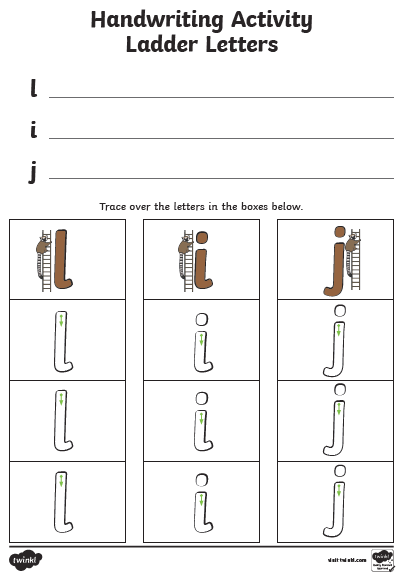 Wednesday 31st MarchName PracticePractice writing your name either on a piece of paper or your name card.Please encouragecorrect pencil hold – ‘nip, flip and grip’.Make sure your child can form every letter correctly and without a visual.Extend by encouraging your child to write the letters smaller and on a line.ReadingLog onto Bug Club and pick a book to read to your grown up. Ask your child questions about the story and to sound talk the words.https://www.activelearnprimary.co.uk/login?c=0Practice reading some of the sound button words in their home learning pack.e.g. h-u-ff     huffOr read and write the tricky words on their key ring.REPlease watch the Easter collective worship on Google Classroom.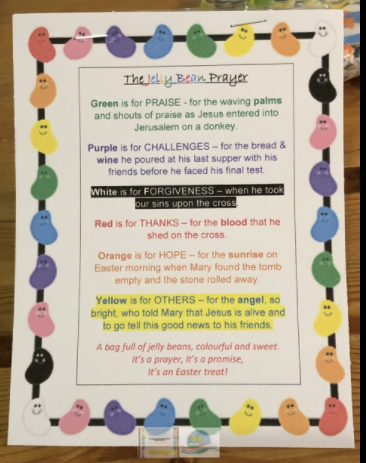 PhonicsReview all letter sounds learnt so far – see flash cards in home learning pack. Focus on learning the digraphs qu ch sh th ng ai ee igh oa oo(long) oo(short) ar ur ow oi ear air ure erNow practise reading and writing these tricky words:Inogo tointothehemebeshewePEhttps://www.youtube.com/watch?v=14ou-fplEi4https://www.youtube.com/watch?v=h5PpLvMvW2sThursday 1st AprilLittleham World Book DayName PracticePractice writing your name either on a piece of paper or your name card.Please encouragecorrect pencil hold – ‘nip, flip and grip’.Make sure your child can form every letter correctly and without a visual.Extend by encouraging your child to write the letters smaller and on a line.ReadingLog onto Bug Club and pick a book to read to your grown up. Ask your child questions about the story and to sound talk the words.https://www.activelearnprimary.co.uk/login?c=0Practice reading some of the sound button words in their home learning pack.e.g. h-u-ff     huffOr read and write the tricky words on their key ring.Dress up for World Book DayDress up as a character for World Book DayTake a selfie in your fantastic outfit.Please send us a photo as we would love to see what you look like. Teacher email below.LiteracyDraw a picture of you as your world book day character. Remember important body parts, facial features and any props your character may use.Colour your character using appropriate colours. Encourage them to stay in the lines where possible. Extend by writing a short sentence about what your character can do.E.g. He can run and jump. LiteracyDraw a picture of you as your world book day character. Remember important body parts, facial features and any props your character may use.Colour your character using appropriate colours. Encourage them to stay in the lines where possible. Extend by writing a short sentence about what your character can do.E.g. He can run and jump. Please be aware that your home filter may allow unsuitable links to pop up when watching any YouTube video.